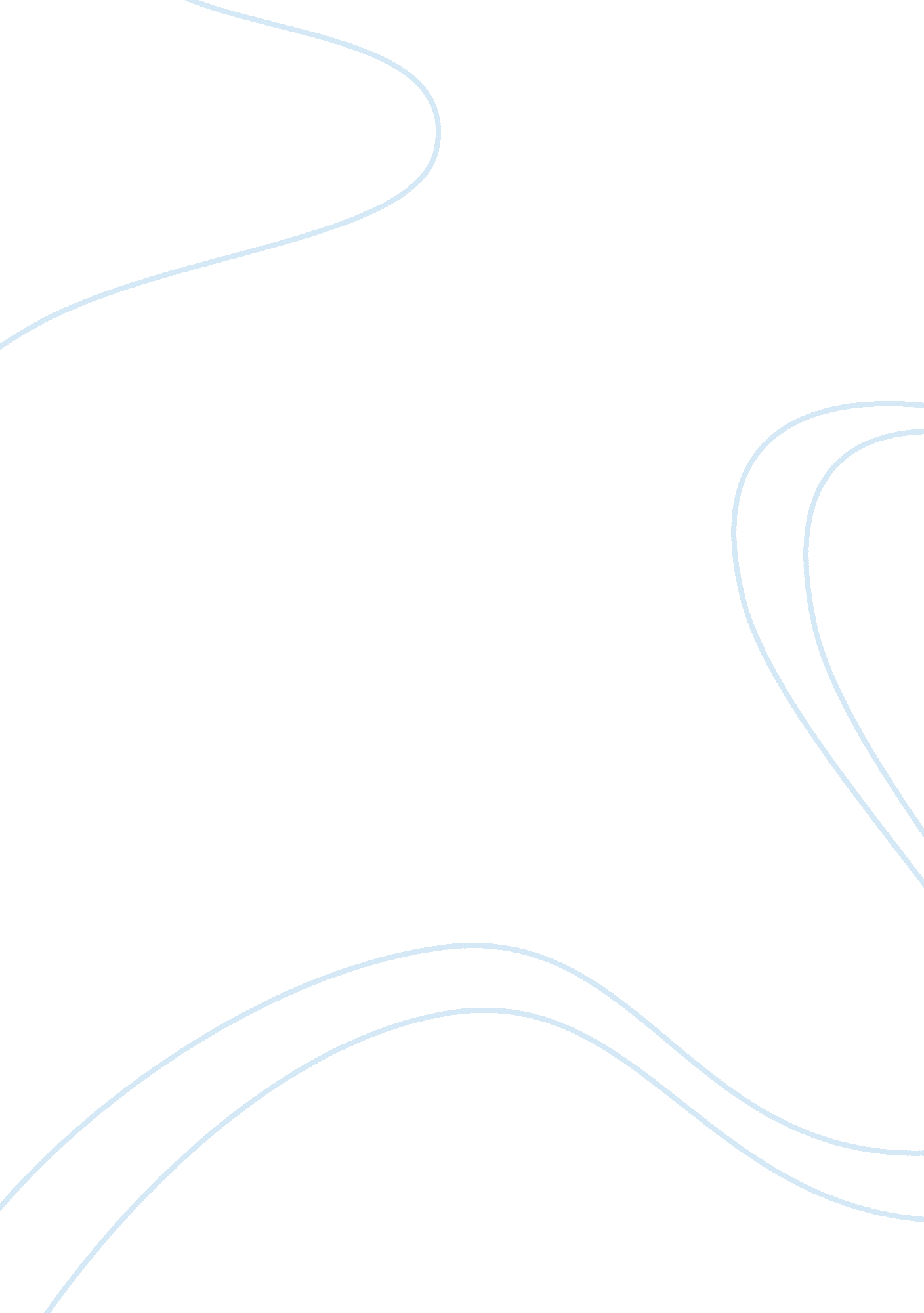 George orwell webquestProfession, Writer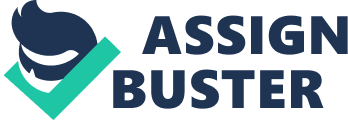 His experience in Sp Alan was the defining moment of Rowel's political awakening. He left Spain with a life Eng hatred of totalitarianism, and this stance formed the basis of all of his following work s. 3. The bookAnimal Farmreflects on events leading up to the Russian Revolution of 191 7 and then onto the Stalin era in the Soviet Union. It was critical of Joseph Stalin and based off of Rowel's belief that the Soviet union had become a brutal dice tutorship. The novel is an allegory. 4. 1984was published on June 8th, 1949. The novel was based on a British Labor Party. Orwell warned against the Russian state. Orwell died in a London hoses tall on January 21 SST, 1950. Topic II Totalitarianism Totalitarianism is the political concept that the citizen should be totally subject t to an absolute state authority. 2. Bonito Mussolini coined the term totalitarian to describe the new fascist state of Italy. 3. Three examples of totalitarian are Italy in the 1 sass and Germany and Japan I n the asses. 4. Stalin transformed the Russian economy as part of his five year plan by rapid growth Of heavy industry and increased farm production through acclimatization of agric ultra. Russian's totalitarian state controlled people and the media with Stalin's used propaganda, censorship, and terror to force his will on the Soviet people, the government newspapers glorified work and Stalin himself, and secret police s pied on citizens, and anyone who refused to praise Stalin and the state faced severe punishment, even death 5. Mussolini's totalitarian party was called fascist party 6. Three ways Mussolini and his party controlled the media were appointing Fast cists to top offices, censoring the press, and organizing a secret police, and banning a y criticism of the government. 7. Everything in the state, nothing outside the state, nothing against the state. " was Mussolini's well known slogan. 8. The purges occurred in 1 930 and were aimed at extermination Of those who o opposed industrialization and the kulaks (Wolff farmers and entrepreneurs, who opposed acclimatization). 9. 36% of the communist party membership was purged. 10. The purge of the Red Army Officer Corps was a power play which resulted in S Italian consolidating his power as leader of the Soviet Union. During the prewar peer d he systematically imprisoned and/ or executed thousands of his own military officers. 